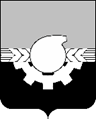 АДМИНИСТРАЦИЯ ГОРОДА КЕМЕРОВОПОСТАНОВЛЕНИЕот _____________ № _____________О внесении изменений в постановление администрации города Кемерово от 17.12.2021 № 3655 «Об утверждении административного регламента предоставления муниципальной услуги «Согласование создания места (площадки) накопления твердых коммунальных отходов»В соответствии с Федеральным законом от 06.10.2003 № 131-ФЗ «Об общих принципах организации местного самоуправления в Российской Федерации», Федеральным законом от 27.07.2010 № 210-ФЗ «Об организации предоставления государственных и муниципальных услуг», постановлением Правительства Российской Федерации от 31.08.2018 № 1039 «Об утверждении Правил обустройства мест (площадок) накопления твердых коммунальных отходов и ведения их реестра», статьей 45 Устава города Кемерово, постановлением администрации города Кемерово от 27.04.2020 № 1210 «Об утверждении порядка разработки и утверждения административных регламентов предоставления муниципальных услуг администрацией города Кемерово»1. Внести в постановление администрации города Кемерово от 17.12.2021 № 3655 «Об утверждении административного регламента предоставления муниципальной услуги «Согласование создания места (площадки) накопления твердых коммунальных отходов» (далее - постановление) следующие изменения:1.1. Абзац третий пункта 1.3.1 раздела 1 приложения к постановлению изложить в следующей редакции:«путем размещения в федеральной государственной информационной системе «Единый портал государственных и муниципальных услуг (функций)» (далее - ЕПГУ), на региональном портале государственных и муниципальных услуг (функций) государственная информационная система «Комплексная информационная система оказания государственных и муниципальных услуг Кемеровской области – Кузбасса» (далее - РПГУ);».1.2. Абзац пятый пункта 2.4 раздела 2 приложения к постановлению изложить в следующей редакции:«Срок выдачи (направления) документов, являющихся результатом предоставления муниципальной услуги, составляет 1 рабочий день с даты принятия решения о согласовании создания места (площадки) накопления твердых коммунальных отходов или об отказе в согласовании создания места (площадки) накопления твердых коммунальных отходов.».1.3. Абзац первый пункта 2.15.2 раздела 2 приложения к постановлению изложить в следующей редакции:«2.15.2. Для обеспечения доступности получения муниципальной услуги маломобильными группами населения здания и сооружения, в которых оказывается услуга, оборудуются согласно нормативным требованиям, утвержденным приказом Министерства строительства и жилищно-коммунального хозяйства Российской Федерации от 30.12.2020 № 904/пр «Об утверждении СП 59.13330.2020 «СНиП 35-01-2001 Доступность зданий и сооружений для маломобильных групп населения».».1.4. Абзац девятый пункта 3.1.1.2 раздела 3 приложения к постановлению изложить в следующей редакции:«Максимальный срок выполнения административной процедуры составляет 1 рабочий день с даты поступления заявления и документов на предоставление муниципальной услуги. Максимальный срок выполнения административной процедуры входит в общий срок предоставления муниципальной услуги.».1.5. Абзац пятый пункта 3.1.1.3 раздела 3 приложения к постановлению изложить в следующей редакции:«Максимальный срок выполнения административной процедуры составляет 1 рабочий день с даты поступления заявления и документов на предоставление муниципальной услуги. Максимальный срок выполнения административной процедуры входит в общий срок предоставления муниципальной услуги.».1.6. Абзац десятый пункта 3.1.1.4 раздела 3 приложения к постановлению изложить в следующей редакции:«Максимальный срок выполнения административной процедуры составляет 1 рабочий день с даты поступления заявления и документов на предоставление муниципальной услуги. Максимальный срок выполнения административной процедуры входит в общий срок предоставления муниципальной услуги.».1.7. Абзац одиннадцатый пункта 3.1.2 раздела 3 приложения к постановлению изложить в следующей редакции:«Максимальный срок выполнения административной процедуры составляет 8 дней с даты регистрации заявления и документов на предоставление муниципальной услуги. Максимальный срок выполнения административной процедуры входит в общий срок предоставления муниципальной услуги.».1.8. Абзац двадцать восьмой пункта 3.1.3.1 раздела 3 приложения к постановлению изложить в следующей редакции:«Максимальный срок выполнения административной процедуры составляет 1 рабочий день с даты принятия решения о согласовании создания места (площадки) накопления твердых коммунальных отходов или об отказе в согласовании создания места (площадки) накопления твердых коммунальных отходов. Максимальный срок выполнения административной процедуры входит в общий срок предоставления муниципальной услуги.».1.9. Абзацы шестой, седьмой пункта 3.2 раздела 3 приложения к постановлению изложить в следующей редакции:«В случае выявления допущенных опечаток и (или) ошибок в выданных в результате предоставления муниципальной услуги документах должностное лицо уполномоченного органа, ответственное за предоставление муниципальной услуги, осуществляет исправление и замену указанных документов в срок, не превышающий 5 рабочих дней с даты регистрации соответствующего заявления.В случае отсутствия опечаток и (или) ошибок в документах, выданных в результате предоставления муниципальной услуги, должностное лицо уполномоченного органа, ответственное за предоставление муниципальной услуги, письменно сообщает заявителю об отсутствии таких опечаток и (или) ошибок в срок, не превышающий 5 рабочих дней с даты регистрации соответствующего заявления.».2. Комитету по работе со средствами массовой информации администрации города Кемерово (Н.Н. Горбачева) обеспечить официальное опубликование настоящего постановления.3. Контроль за исполнением настоящего постановления возложить на заместителя Главы города, начальника управления дорожного хозяйства и благоустройства Д.В. Березовского.Глава города                                                                                   И.В. Середюк